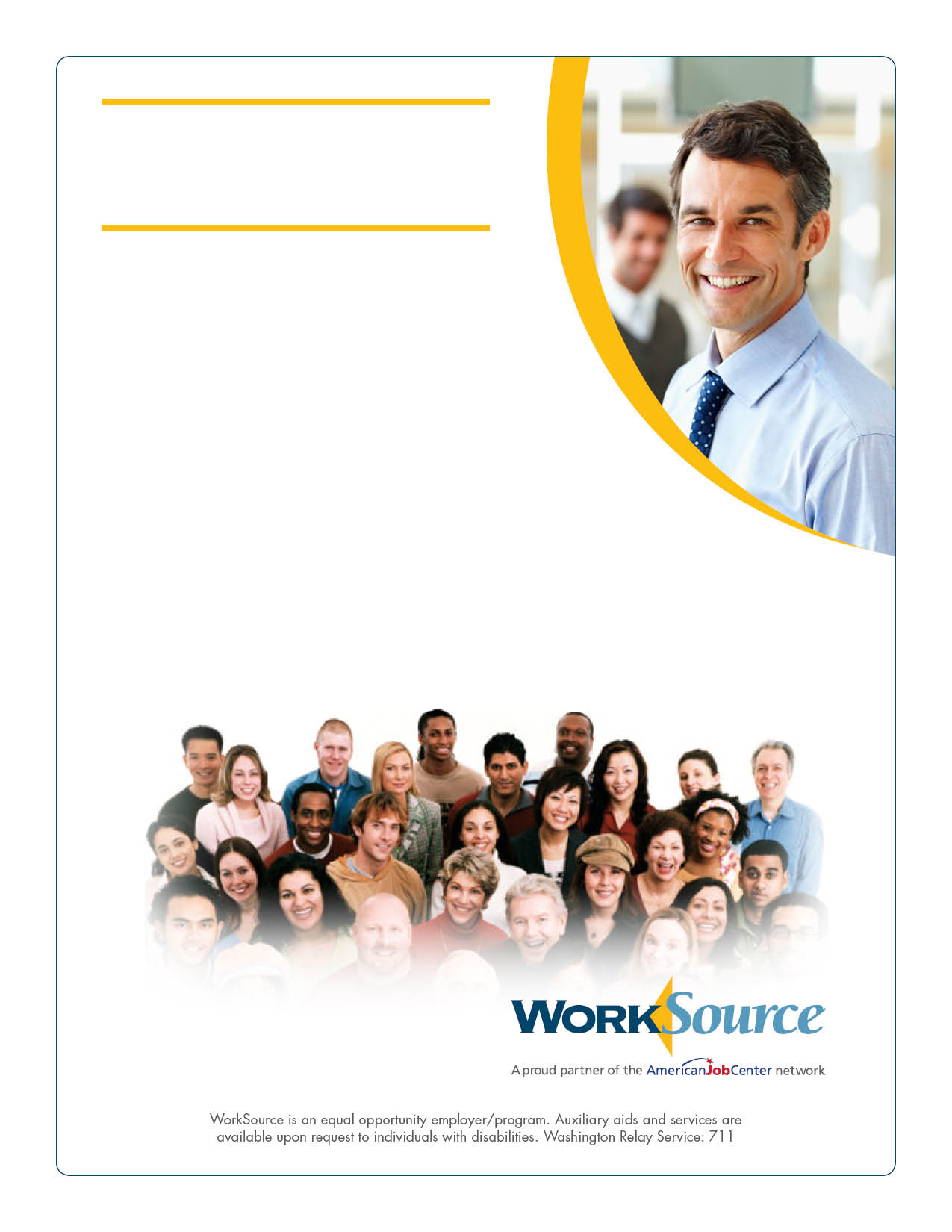 Job FairMarch 2311 a.m. to 3 p.m.at Westfield Capital MallCome meet applicants who are skilled and ready to work. WorkSource and Westfield Capital Mall are sponsoring a 
one-day job fair, from 11 a.m. to 3 p.m. on Wednesday, March 23.Employers interested in participating, please RSVP to:Cathy Shay					Mark DuncanEmail: cshay@esd.wa.gov			Email: maduncan@esd.wa.govPhone: 360-570-6954				Phone: 360-704-3585